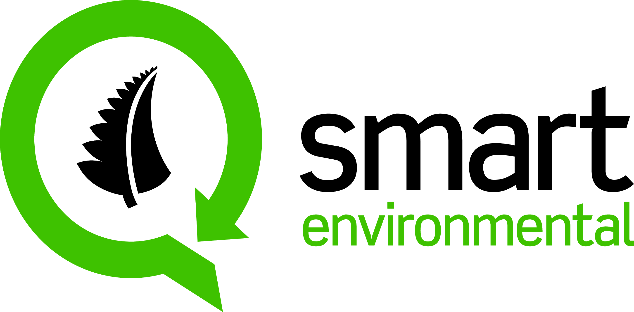 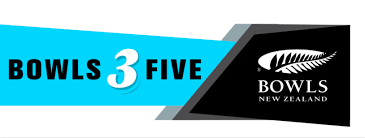 Round 1					Round 2Date: 6th Nov		Venue:	 Takaro	Date: 6th Nov		Venue: TakaroTakaro B vs Johnston Park D			Johnston Park A vs BPN CNorthern B vs BPN C				Takaro B vs Terrace End BJohnston Park A vs Terrace End A 		Northern B vs Takaro AJohnston Park C vs Takaro A			Johnston Park D vs Terrace End ATerrace End B vs Takaro D			Johnston Park C vs BPN ANorthern A vs BPN A				Foxton & Beach vs Takaro DFoxton & Beach vs Takaro C			Northern A vs BPN BJohnston Park B vs BPN B			Johnston Park B vs Takaro CRound 3					Round 4Date: 13th Nov		Venue: Foxton	Date: 13th Nov		Venue: FoxtonJohnston Park D vs Terrace End B		BPN C vs Takaro AJohnston Park A vs Takaro A			Johnston Park D vs Foxton & BeachTakaro B vs Foxton & Beach			Johnston Park A vs BPN ANorthern B vs BPN A				Takaro B vs Johnston Park B BPN C vs Terrace End A			Northern B vs BPN BJohnston Park C vs BPN B			Terrace End B vs Terrace End AJohnston Park B vs Takaro D			Johnston Park C vs Takaro CNorthern A vs Takaro C			Northern A vs Takaro DClubs are reminded you can’t swap teams5:15 Trial Ends 5:30 Start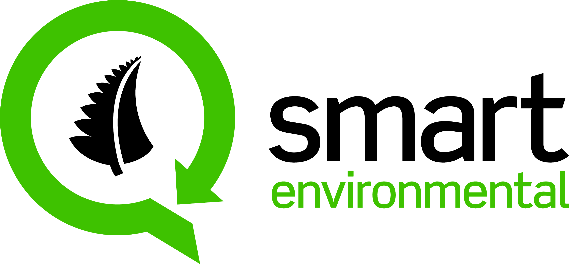 Round 5					Round 6Date: 20th Nov		Venue:	BPN		Date: 20th Nov		Venue:BPNTerrace End B vs Foxton & Beach		Takaro A vs BPN ABPN C vs BPN A				Terrace End B vs Johnston Park BJohnston Park D vs Johnston Park B		BPN C vs BPN BJohnston Park A vs BPN B			Johnston Park D vs Northern ATakaro B vs Northern A			Johnston Park A vs Takaro CNorthern B vs Takaro C			Takaro B vs Johnston Park CTakaro A vs Terrace End A			Northern B vs Takaro DJohnston Park C vs Takaro D			Foxton & Beach vs Terrace End ARound 7					Round 8Date: 27th Nov		Venue:	J/Park		Date: 27th Nov		Venue:J/ParkFoxton & Beach vs Johnston Park B		BPN A vs BPN BTakaro A vs BPN B				Foxton & Beach vs Northern ATerrace End B vs Northern A			Takaro A vs Takaro CBPN C vs Takaro C				Terrace End B vs Johnston Park CJohnston Park D vs Johnston Park C		BPN C vs Takaro DJohnston Park A vs Takaro D			Johnston Park D vs Northern BTakaro B vs Northern B 			Johnston Park B vs Terrace End ABPN A vs Terrace End A			Takaro B vs Johnston Park AClubs are reminded you can’t swap teams5:15 Trial Ends 5:30 Start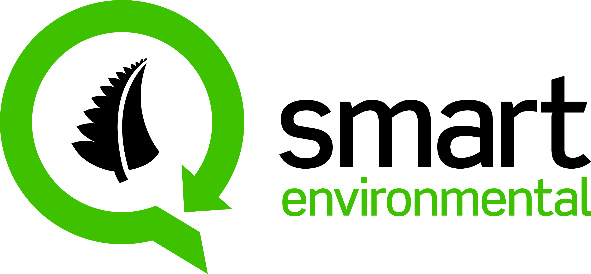 Round 9					Round 10Date: 4th Dec		Venue:	Northern	Date:4th Dec		Venue: NorthernJohnston Park B vs Northern A		BPN B vs Takaro CBPN A vs Takaro C				Johnston Park B vs Johnston Park CFoxton & Beach vs Johnston Park C		BPN A vs Takaro DTakaro A vs Takaro D				Foxton & Beach vs Northern BTerrace End B vs Northern B			Northern A vs Terrace End ABPN B vs Terrace End A			Terrace End B vs Johnston Park AJohnston Park D vs Johnston Park A		Takaro B vs Takaro ATakaro B vs BPN C				Johnston Park D vs BPN CRound 11					Round 12Date: 11th Dec		Venue:	Foxton		Date: 11th Dec		Venue: FoxtonNorthern A vs Johnston Park C		Takaro C vs Takaro DBPN B vs Takaro D				Northern A vs Northern BJohnston Park B vs Northern B		Johnston Park C vs Terrace End ATakaro C vs Terrace End A			Johnston Park B vs Johnston Park AFoxton & Beach vs Johnston Park A		Takaro B vs BPN BTakaro B vs BPN A				Foxton & Beach vs BPN CTerrace End B vs BPN C			Johnston Park D vs BPN AJohnston Park D vs Takaro A			Terrace End B vs Takaro AClubs are reminded you can’t swap teams5:15 Trial Ends 5:30 Start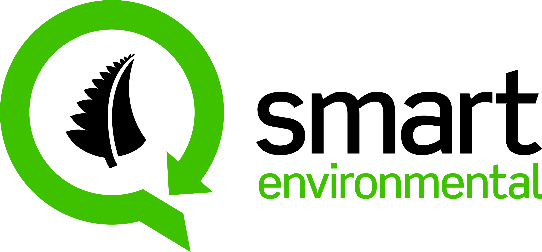 Round 13						Round 14Date: 18th Dec		Venue:	Terrace End		Date: 18th Dec	          Venue: Terrace EndJohnston Park C vs Northern B			Northern B vs Terrace End ATakaro D vs Terrace End A				Johnston Park C vs Johnston Park ANorthern A vs Johnston Park A			Takaro B vs Takaro DTakaro B vs Takaro C					Northern A vs BPN CJohnston Park B vs BPN C				Johnston Park D vs Takaro CJohnston Park D vs BPN B				Johnston Park B vs Takaro AFoxton & Beach vs Takaro A				Terrace End B vs BPN BTerrace End B vs BPN A				Foxton & Beach vs BPN ARound 15Date: 15th Jan 		Venue: TakaroNorthern B vs Johnston Park ATakaro B vs Terrace End AJohnston Park C vs BPN CJohnston Park D vs Takaro DNorthern A vs Takaro ATerrace End B vs Takaro CJohnston Park B vs BPN AFoxton & Beach vs BPN BClubs are reminded you can’t swap teams5:15 Trial Ends 5:30 Start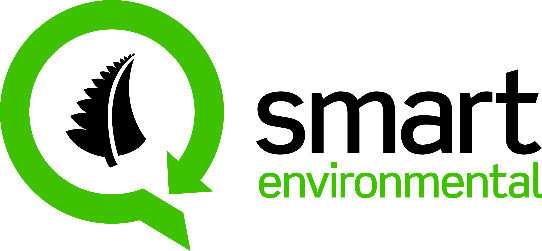 Res Days:  22nd Jan, 5th Feb, 19th Feb, 26th FebTop 4 teams will play a Semi Final 1 vs 4 & 2 vs 3 Venue: Winner of Round Robin’s ClubDate & Time to be advised.COP see belowhttps://bowlsnewzealand.co.nz/wp-content/uploads/2020/05/Bowls3Five-Interclub-Conditions-of-Play-2020-v1.0.pdfClubs are reminded you can’t swap teams5:15 Trial Ends 5:30 StartCentre Manager Mark Noble0221643568